PLANEA 2015http://planea.sep.gob.mx/ LENGUAJE Y COMUNICACIÓN(Comprensión Lectora)Con base en el siguiente texto, conteste los reactivos que se presentan a continuación.CONSTRUCTORA DIMAS, S.A.Calle Alhambra 8, México, D.F., tel. 55 48 90 00México, D.F., a 23 de marzo de 2015 Sr. Ernesto Moya Gerente General Materiales Moya Reciba un cordial saludo.[1] En enero de este año, el señor Bernardo Sánchez, adjunto de nuestro Departamento de Compras, recibió su carta en la cual nos ofrecía artículos de latón; debido a las necesidades de la empresa, en este momento requerimos algunos productos.[2]  Calculamos que en total podríamos hacer un pedido por dos toneladas para entregar por partidas en un plazo máximo de cinco semanas. Nuestro pedido incluiría:a) Latón   En tubo de 1/16" a razón de 350 kilos.b) Varilla T de consistencia flexible   Requerimos una tonelada de varilla no considerada para "colado". Cabe aclarar que este producto es el más importante del pedido, por lo que si no es posible surtirlo, no podríamos realizar la compra.c) Lámina de 4 x 8 pies [3]  Tenemos conocimiento de que al mayoreo, el mínimo de lámina que puede venderse es una tonelada; sin embargo, únicamente necesitamos 650 kilos de este material, por lo que le solicitamos considere nuestra petición.[4]  Si el asunto le interesa, envíenos muestras del latón que usted fabrica, incluyendo características técnicas, análisis industriales, precios, descuentos para partidas de consideración, condiciones generales de venta y demás datos de interés, con acuse de recibo para el Ingeniero Carlos Sotomayor, Director del Área de Compras.[5]  Si por algún motivo no pudiera comprometerse a cumplir la totalidad de nuestro pedido, solicitamos se comunique con nosotros; de igual manera, lo invitamos atentamente para que nos haga una visita personal, pues creemos que por medio de una entrevista directa llegaríamos más fácilmente a un acuerdo. [6]   De cualquier modo, requerimos una inmediata respuesta a la presente.AtentamenteLic. Javier AzpitarteGerente de Compra-Ventac.c.p. Sr. Armando Villaseñor, Gerente Comercial c.c.p. C.P. Gerardo Espinosa, Departamento de Finanzas  c.c.p. Ing. Carlos Sotomayor, Director del Departamento de Compras1. ¿Cuál es el asunto central de la carta? A)   Establecer el tiempo y forma de entrega del pedido B)   Comprar artículos de latón debido a las necesidades de la empresa C)   Solicitar artículos urgentes a una casa de materiales D)   Plantear las condiciones y requerimientos de una posible compra 2. ¿Qué frase de despedida es congruente con el contenido de la carta? A)   Agradeciendo de antemano su apoyo, esperaré la mercancía solicitada B)   Me despido afectuosamente, esperando entregarle lo antes posible los datos requeridos así como la fecha de la posible visita C)   Muchas gracias por tu apoyo y espero que nos hagas saber el día de tu visita D)   Sin más por el momento, le agradeceré que analice nuestra solicitud y nos informe lo más pronto posible su respuesta 3. Identifique dos acciones que se solicitan al destinatario a lo largo de la carta. A)   Que surta los materiales y no niegue sus servicios B)   Considerar una petición especial y que se comunique con ellos si no puede cumplir con el pedido completo C)   Que les consiga 350 kilogramos de tubo de 1/6 y 650 kilogramos de lámina de 4 x 8 pies de manera urgente D)   Vender dos toneladas de materiales y que los visite en sus oficinas 4. ¿Quién es el remitente de la carta?   A)   Ernesto Moya   B)   Bernardo Sánchez   C)   Carlos Sotomayor   D)   Javier Azpitarte 5. ¿A quién le corresponde resolver el problema planteado en la carta?   A)   Gerente general   B)   Adjunto del departamento de compras   C)   Director del área de compras   D)   Gerente de compra-venta  Con base en el siguiente texto, conteste los reactivos que se presentan a continuación.La globalización y su impacto en MéxicoLiliana Plata Quiroz (2009) Con información de Enrique de la Madrid, México y la globalización, disponible en www.delamadrid.org.mx [1]  La globalización es un fenómeno que ha favorecido de múltiples maneras a la población mundial: la preeminencia de los consumidores, el acceso a bienes de consumo internacional, el acceso universal a la información, el uso generalizado de tecnología de punta, el incremento mundial de la productividad, una mayor integración (la Unión Europea integra ya a 25 países que antes no eran propiamente miembros de Europa), y el crecimiento económico excepcional de algunos países son solo algunos de los beneficios que ha generado. Sin embargo, hay quien insiste en subrayar los aspectos negativos, entre los cuales destacan: la globalización del crimen organizado, el acrecentamiento del terrorismo, la concentración económica cada vez más evidente, el fortalecimiento de una sola potencia, la ampliación de la brecha entre ricos y pobres, y el estancamiento de América Latina.[2]  ¿Qué ha representado para México la globalización? Al igual que en el resto del mundo, y como ya lo observamos en el listado anterior, la globalización ha generado en México efectos tanto positivos como negativos.[3]  México cuenta con 43 tratados internacionales, su comercio exterior ha crecido en los últimos 10 años a una tasa del 11% anual promedio y la inversión extranjera ha aumentado significativamente. Sin embargo, el sistema financiero está en manos de extranjeros y la productividad se encuentra en índices muy bajos. Por otro lado, según estudios demográficos en los que se toman en cuenta los índices de desarrollo humano: alfabetización, escolaridad y esperanza de vida, México está en el lugar 53 de 150 países.[4]   Esta situación podríamos verla como una catástrofe en la cual no somos más que unas víctimas sin participación alguna o como un compromiso que nos plantea que todos tenemos una responsabilidad dentro del proceso de desarrollo.[5]  Según analistas financieros, para que México pueda incorporarse a la sociedad mundial de una manera óptima, necesita una mayor inversión en infraestructura y en educación; crear una política industrial y agropecuaria y consolidar una política integral de desarrollo económico que establezca una regulación que permita fortalecer las cadenas productivas integrando las grandes empresas con las pequeñas, de forma que pueda generarse un mayor aprovechamiento de los tratados internacionales.[6]Los riesgos en este momento histórico consistirían en asumir que:   •  La sola estabilidad macroeconómica es suficiente para generar el crecimiento interno de cada       país.   •  El mercado externo y la inversión extranjera son suficientes para asegurar el crecimiento y la       modernización.   •  El libre comercio aumenta por sí mismo la productividad y la competitividad de los países. [7] Ante esta situación, Fernando Solana afirmó en su exposición México en el Mundo Global: Retos y Oportunidades que entre los retos que enfrenta el país están: el crecer un 5% anual en promedio, mantener la estabilidad macroeconómica, modernizar la infraestructura y elevar la escolaridad de forma que se pueda reducir la creciente desigualdad social. Piensa que tenemos grandes oportunidades de desarrollo, pero que lo que se requiere es un liderazgo renovado que sea capaz de darle prioridad al crecimiento económico con estabilidad6. ¿Qué sucesos perjudiciales son consecuencia de la globalización?   A)   Aumento de terrorismo y fortalecimiento de una sola potencia   B)   Crecimiento económico y desigualdad social   C)   Modernización de la infraestructura y baja productividad   D)   Aumento de comercio exterior y desigualdad social 7.  México no ha logrado un óptimo desarrollo porque:1.   Necesita una mayor inversión en infraestructura y en educación 2.   El mercado externo no es suficiente para asegurar el crecimiento y la modernización 3.   Todos tenemos una responsabilidad en el proceso de desarrollo 4.   Es necesario un liderazgo renovado capaz de dar prioridad al crecimiento económico  A)   1 y 3   B)   1 y 4   C)   2 y 3   D)   2 y 4 8. ¿Cuál es el asunto central que trata el autor en el párrafo 1?   A)   La mayor integración entre países   B)   El aumento de la delincuencia mundial   C)   Ventajas y desventajas de la globalización   D)   Mayor separación entre ricos y pobres 9. ¿Qué relación existe entre las siguientes ideas?— "...según estudios demográficos en los que se toman en cuenta los índices de desarrollo     humano: alfabetización, escolaridad, y esperanza de vida, México está en el lugar 53 de 150 países" — "...para que México pueda incorporarse a la sociedad mundial de una manera óptima, necesita     una mayor inversión en infraestructura y en educación..."  A)   Causa-efecto   B)   Concepto-ejemplo   C)   Comparación-contraste   D)   Problema-solución 10. Identifique la frase que sintetiza el contenido del texto.   A)   Economías emergentes frente a la globalización económica   B)   Unión Europea, ejemplo exitoso de la integración mundial   C)   México en el mundo globalizado, retos, logros y problemas   D)   Globalización del terrorismo, la desigualdad y la pobreza 11. ¿Cuál es uno de los resultados positivos de la globalización?   A)   La concentración económica cada vez más visible   B)   La ampliación de la brecha entre ricos y pobres   C)   El que solo una potencia se ha favorecido   D)   El acceso a bienes de consumo internacional 12. De la siguiente lista, elija tres razones por las que la globalización no favorece a todos los países por igual.1.   Hay una homogeneización económica evidente2.   Se mantiene una estabilidad microeconómica3.   Hoy la población mundial usa las nuevas tecnologías4.   Pocos países crecen aceleradamente5.   Muchos países de América Latina permanecen estancados6.   El sistema financiero está en manos de extranjeros   A)   1, 2, 3   B)   2, 3, 6   C)   3, 4, 5   D)   4, 5, 6 13. ¿Cuál de los siguientes argumentos es contrario a la postura del autor? A)   La globalización ha traído únicamente consecuencias negativas B)   El crecimiento del comercio exterior en nuestro país ha sido inequitativo C)   Un aspecto positivo de la globalización es una mayor integración entre países D)   El intercambio económico mundial ha potenciado el desarrollo de la tecnología 14. ¿Qué recursos discursivos usa el autor para apoyar sus opiniones en los párrafos 1, 3 y 4, respectivamente?   A)   Preguntas, citas y opinión   B)   Ejemplos, citas y hechos   C)   Hechos, preguntas y ejemplos   D)   Ejemplos, datos y opinión 15. ¿Cuál es la postura del autor con respecto al tema del artículo?   A)   Solo expone lo que otros piensan, en realidad no muestra su postura   B)   Aceptación clara y realista del fenómeno de la globalización en México   C)   Entusiasmo ante el futuro de México en el mundo globalizado   D)   Cautela para que México se integre a la globalización sin errores 16. ¿Cuál es la opción que expresa una opinión acorde al contenido del texto?  A)   La globalización es un fenómeno que ha favorecido de múltiples maneras a la población mundial   B)   La Unión Europea integra 25 países que antes no eran propiamente miembros de Europa   C)   El terrorismo se ha acrecentado en el mundo entero   D)   La brecha entre pobres y ricos es muy amplia 17. ¿En qué párrafos se desarrolla cada una de las partes del texto?  A)   1a, 2c, 3b   B)   1b, 2d, 3c   C)   1c, 2a, 3d   D)   1d, 2b, 3a 18.  Con base en las siguientes afirmaciones, ¿qué conclusión se infiere?— Actualmente la tecnología está disponible en diversas partes del mundo— El crimen organizado ha desarrollado redes ilícitas a escala global  A)   La globalización solo tiene consecuencias negativas contrarias a la sociedad   B)   A pesar de los problemas, la unión global es lo mejor que puede existir   C)   La integración global produce resultados positivos, pero también problemas   D)   Los detractores de la globalización argumentan con datos equivocados 19.  ¿Qué cita apoya el siguiente punto de vista?México tiene la posibilidad de crecer como país en esta época, si sus líderes políticos con nuevas ideas impulsan el avance económico, con equilibrio social y político.  A)   La economía mundial ha favorecido a la gente porque puede adquirir más mercancías, pero para que México tenga verdaderos beneficios necesita firmar más tratados internacionales   B)   La tendencia mundial de la economía ha perjudicado a muchos pueblos porque mientras unos se hacen ricos, otros detienen su desarrollo; México tiene la oportunidad de avanzar si prepara a sus jóvenes   C)   Para superar los aspectos negativos de la globalización y poder crecer económicamente, México tiene que atraer al capital extranjero y establecer reglas claras y precisas   D)   Con la globalización nuestro país podría aumentar su riqueza si encuentra dirigentes con una nueva visión, que actualicen la planta productiva para mejorar la economía en un ambiente de paz y justiciaCon base en el siguiente texto, conteste los reactivos que se presentan a continuación.La CilindraCarmen Báez (1991). Cuentos de la Revolución. México: UNAM. [1] Ella no tenía dueño. Tal vez no lo tuvo nunca. La encontraron los soldados allá por Huetamo, en un pueblillo caliente y gris, y desde entonces se "dio de alta" y se vino a correr mundo con la bola.[2]Se hizo amiga de todos: de los soldados, de las soldaderas y hasta del cabecilla. Todos le tenían cariño.[3]Por flaca, por encanijada, la llamaron la Cilindra. Siempre fiel, siempre alerta, como buena revolucionaria; en su hoja de servicios tenía anotada más de alguna acción de armas en la que tomó parte tan activa como los hombres, como las mujeres. Nunca conoció el miedo y ante el enemigo se ponía furiosa, tan furiosa que hubiera sido difícil vencerla a ella sola. Después de los combates se le oía aullar por las noches en el campo abandonado. Cuando un soldado enfermaba era la Cilindra su mejor compañera, y nunca se le pudo acusar de traición.[4]Una vez el cabecilla, aquel hombre de bronce, recio, altanero, bueno, estuvo a punto de saldar sus cuentas con la vida. Los mosquitos de tierra caliente son malos. Cogió una fiebre palúdica que lo tumbó por mucho tiempo. Y allá estuvo la Cilindra con él, sin comer, sin beber, perdidos en una de las cuevas del cerro... Y fue la pobre Cilindra quien una noche en que el cabecilla casi agonizaba, llegó hasta el plan y buscó a los soldados, y los llevó al lugar en donde el jefe se estaba muriendo. Ellos le trajeron médico y agua. En poco tiempo estuvo sano. Solo entonces lo abandonó la Cilindra.[5]Al pasar por Churumuco tuvo amores con el Capulín, un perrazo negro. Al poco tiempo tuvo también familia: dos cachorros pequeñitos y pardos que por desgracia nacieron en el cuarto de Juan Lanas.[6]La mujer de Juan, doña Juana la Marota, era larga, fea, mala. Una noche cogió a los cachorritos y se fue rumbo al río. Cilindra corrió tras ella. Llegaron al puente. El río, abajo, era una fuga de aguas turbias. Y los arrojó al fondo, con el mismo desprecio que arrojara un saco de basura. Por fortuna, allí estaba Juan Lanas. Se echó la Cilindra al río y tras ella se tiró también Juan. El agua los arrastró lejos, muy lejos, pero luego salieron los cuatro a la orilla. [7]Volvieron al cuarto y no fue paliza la que Juan le puso a su Marota. Desde entonces la Cilindra tenía una estimación particular por aquel Juan Lanas, que era borracho y bueno.[8]Pero era también traidor. Su misma mujer vino a contarlo. Y lo encontraron en la madrugada, atravesando el llano, con el fusil al hombro y las cananas terciadas, caminado rumbo al campo enemigo.[9]-Que lo truenen -dijo el cabecilla.[10]Y le formaron su cuadro. Todos callados, frente a él preparaban sus armas. El comandante ordenó: -¡¡Apuuuunnten!![11]Y todos levantaron sus carabinas... Iba a pronunciar la palabra "fuego", cuando a los pies de Juan Lanas se oyó un aullido lastimero, sobrehumano, largo, que hizo a los soldados estremecerse y bajar sus armas: a los pies del traidor estaba la Cilindra, con sus ojos amarillos y largos, de mirada húmeda. Arrastrándola lograron retirarla. Volvió el comandante a dar órdenes, y cuando estaban ya las armas levantadas, listas para lanzar su escupitajo de acero, volvió a escucharse a los pies de Juan Lanas el aullido largo, que ponía los pelos de punta. A pesar de que el comandante dio la voz de "¡fuego!", no se disparó un solo cartucho. Nadie se hubiera atrevido a herirla: era la amiga, la única amiga leal de toda la tropa.[12]Y se repitió la escena dos, tres, cuatro veces. Por la fuerza quisieron alejarla: imposible. Si parecía estar rabiosa. No fueron pocos los mordiscos que propinó esa mañana a los soldados. Se había convertido en la enemiga de todos y, sin embargo, nadie se hubiera atrevido a hacerle daño.[13]   -Tate quieta, Cilindra -le decía Juan Lanas con voz ronca, amarga. Vete. ¿No ves que estos demonios acabarán por matarte? Déjame solito un rato.[14]Pero ella seguía echada a sus pies, con los ojos húmedos y largos.[15] Ya por la tarde llegó el cabecilla. Él mismo fue hasta el barranco donde estaban fusilando a Juan Lanas. Al verlo llegar la Cilindra, mostrándole sus dientes, le lanzó una mirada húmeda, de rabia y de ternura, de venganza, de súplica y de reto. Nunca supo el cabecilla por qué aquella mirada se le clavó tan hondo... Los ojos amarillos eran más que humanos. Estaba en ellos toda la angustia de la gleba que pedía justicia, que lloraba, que sufría en silencio a veces y amenazaba con destruirlo todo.[16] -Que traigan a la Marota -dijo.[17]Cuando llegó la Marota, la mujer que traicionó a Juan Lanas, con voz ahogada dijo el cabecilla: -¡Mira, Marota, así defienden las perras a sus hombres![18]Por eso cuando una bala dejó a la Cilindra tiesa en el campo de batalla, todos lloraron, todos se sintieron solos. Ellos mismos la enterraron en el cementerio nuevo, en una fosa que cavó Juan Lanas. Y hubo toques de clarín, y tambores velados, y todos los honores militares que se hacen al más querido de los jefes caídos en el campo de batalla, bajo la lluvia absurda de las balas.20. Los hechos narrados en esta historia suceden en:   A)   un pueblo caliente y gris a principios del siglo antepasado   B)   Churumuco y Huetamo, con todas sus noches de tambores velados   C)   la época revolucionaria, en pueblos, llanos y barrancos de México   D)   la época de la Revolución Mexicana, a lo largo de sus ciudades y ríos 21. El cabecilla ordena que lleven a la Marota al lugar donde van a fusilar a Juan Lanas, porque:   A)   es una lección de lealtad que desea que viva esa mujer   B)   ella denunció a su marido y desea que viva su muerte   C)   es un acto de justicia, digno de vivirse y de presenciarse   D)   necesita que ella vea el amor que la Cilindra tiene por el traidor 22. Las características de larga y fea pertenecen a la:   A)   Cilindra   B)   soldadera   C)   Marota   D)   gleba 23. ¿Cuál es el enunciado que representa el contenido del siguiente fragmento del cuento?"... aquel hombre de bronce, recio, altanero, bueno, estuvo a punto de saldar sus cuentas con la vida".  A)   Ese individuo amarillento, fuerte y digno iba a pagar sus culpas con su existencia   B)   Ese individuo tostado por el Sol, fuerte, digno y bonachón, estaba por morir   C)   El cabecilla, quien era moreno, robusto y bonachón, pudo morirse por sus deudas   D)   El cabecilla robusto, pendenciero, pero bonachón, acabó con su existencia 24. ¿Cuál es la acción principal de los párrafos 12 y 13?   A)   La intención inútil de aislar a la Cilindra de Juan   B)   Juan Lanas pidió a la Cilindra que se alejara   C)   La Cilindra lastimó a quienes intentaron apartarla   D)   Ningún militar osó lastimar a la Cilindra 25. La Cilindra defendió a Juan Lanas cuando lo querían fusilar porque...   A)   salvó su vida cuando estaba en peligro   B)   así cuidaba de todos los soldados   C)   la acompañó mientras estuvo enferma   D)   le ayudó a rescatar a sus cachorros 26. De las siguientes acciones, ¿cuáles realizó la Cilindra?1.   Se colocó a los pies de Juan Lanas2.   Tuvo amores con el Capulín3.   Arrojó a los cachorros al río4.   Atravesó el llano rumbo al campo enemigo5.   Llevó a los soldados donde el jefe se estaba muriendo  A)   1, 2, 5   B)   1, 3, 4   C)   2, 3, 4   D)   2, 4, 5 27. La autora del texto establece un contraste entre la Cilindra y la Marota, porque... A)   elimina los aspectos superfluos de la narración para sorprender al lector evidenciando el carácter noble de la mujer frente a la perra  B)   sigue el desarrollo de la vida de la perra y culmina resaltando sus características positivas y superiores, comparándolas con las que posee la mujer C)   crea una atmósfera misteriosa al no saber de quién trata el relato y se concluye que ambos personajes son iguales D)   plantea la amistad que existe entre ambos personajes durante su vida, la cual culmina con el sacrificio de uno de ellos en favor del otro 28. La metáfora "escupitajo de acero" en el párrafo 11 significa:   A)   disparar las balas   B)   aventar las armas   C)   expeler saliva bruscamente   D)   expresar palabras soeces 29. La autora desea llevar al lector al goce estético de la historia, para lo cual relaciona las acciones de la siguiente manera:   A)   las va encadenando mediante párrafos cortos y largos, hasta llegar a una estructura de muerte y traición   B) las une desde el principio con enunciados connotativos, que proponen una atmósfera luminosa y descriptiva, para culminar con la muerte   C)   al inicio presenta al personaje principal, sigue con la actitud traidora de otros, para finalizar con un fallido fusilamiento   D)   inicia con la inclusión del personaje principal, sigue con descripciones de las actividades de ese mismo personaje, para concluir con su muerte 30. Con base en el texto, identifique el nudo que determina el desenlace de la historia.   A)   Por eso cuando una bala dejó a la Cilindra tiesa en el campo de batalla, todos lloraron, todos se sintieron solos   B)   ¡Mira, Marota, así defienden las perras a sus hombres!   C)   Ellos mismos la enterraron en el cementerio nuevo, en una fosa que cavó Juan Lanas   D)   Al verlo llegar, la Cilindra mostrándole sus dientes, le lanzó una mirada húmeda, de rabia y de ternura, de venganza, de súplica y de reto 31. ¿Qué recursos discursivos del cuento se toman en consideración en la reseña?La Cilindra, de Carmen Báez, es un cuento en el que el personaje principal es una perra, quien después de participar de manera activa y heroica durante enfrentamientos armados, se gana el cariño y respeto tanto de sus compañeros soldados como de los dirigentes. La protagonista no solo se convierte en una compañera incondicional de los demás personajes, sino en un modelo para la gente.  A)   Descripción de la historia y objetivo   B)   Estructura narrativa de la historia y ejemplos   C)   Narración de la trama con diálogos   D)   Discurso de la historia con lenguaje literario 32. Una acción que corresponde con las características psicológicas de la Marota es:   A)   vengarse de Juan Lanas por sus malos tratos   B)   arrepentirse después de delatar a Juan   C)   compartir su comida con todas las mujeres   D)   traicionar al ejército por buscar venganza 33. ¿Cuál es el tema central del texto?   A)   La traición de una esposa   B)   La lealtad hacia los amigos   C)   El respeto entre los compañeros   D)   El amor hacia la causa revolucionariaCon base en el siguiente texto, conteste los reactivos que se presentan a continuación.Hogares eficientesFrancisco Mejía (2009) Con información de Casas inteligentes, en Club planeta. El futuro hoy, revista electrónica. [1] En el pasado inmediato, las casas inteligentes parecían pertenecer a la ciencia ficción. En el presente, se han convertido en una realidad y son cada vez más las personas que van más allá de la imaginación y apuestan por este tipo de hogares.[2]Una casa inteligente combina simultáneamente el uso de la electrónica y la informática, para crear un diseño arquitectónico propio, de tal manera que sus habitantes disfruten de mayores comodidades.[3]El principio de este tipo de casas se dio hace algunos años, cuando se hizo evidente la necesidad de crear hogares verdes y más eficientes en su consumo de energía y agua. Además, el confort de este tipo de hogares permite a sus habitantes controlar las aplicaciones tecnológicas, los aparatos y electrodomésticos del hogar a distancia.[4]En su diseño, se busca eficientar los espacios y las condiciones de iluminación. Dependiendo de su ubicación, las casas inteligentes son construidas con una orientación que permita utilizar luz natural la mayor parte del tiempo, lo que se traduce en un menor consumo de energía eléctrica.[5] También se contribuye en la disminución del gasto energético a través de un control de la temperatura de los espacios interiores, un sistema de iluminación que se ajusta a la luz natural de la tarde, la noche o el amanecer; y un control que optimiza el consumo energético de los electrodomésticos. Se busca que los aparatos eléctricos de estas casas sean los más eficientes en su consumo de energía, y que en los acabados y mobiliario de la casa se usen materiales reciclados y reciclables.[6]Las casas inteligentes tienen celdas solares en el techo, que proporcionan agua caliente y hasta el 65% del suministro eléctrico. El agua es reusada, pues el agua de lavamanos y la ducha se reutiliza en los retretes. Ductos de aire ubicados estratégicamente por todo el inmueble garantizan la pureza del aire al interior de las casas inteligentes.[7]Una microcomputadora central mantiene al día los consumibles de la casa inteligente: en la cocina por ejemplo, una pantalla táctil en la puerta de refrigerador avisa al propietario cuando la despensa necesita ser resurtida y puede incluso hacer un pedido vía internet al supermercado más cercano.[8] Este concepto inmobiliario facilita la organización de las actividades cotidianas y permite realizar nuevas tareas desde casa. Los habitantes de este tipo de hogares pueden tener dos opciones: las casas inteligentes, además de contar con Internet de máxima velocidad, tienen preinstaladas las terminales necesarias para oficinas caseras que permitan a sus usuarios estar "presentes", en tiempo real, en sus oficinas o centros de trabajo, a través de un microsistema multimedia desde su casa. O también, cuando los usuarios están fuera de casa, un circuito cerrado de televisión permite al propietario recibir, en su teléfono celular o computadora, la señal de la imagen para saber cómo están sus pequeños, o quién llama a la puerta.[9]La comunicación con el exterior, o desde el exterior, y desde cualquier parte del mundo se hace a través del acceso a una red exclusiva de Internet, que es una garantía de los compradores de las casas inteligentes: todas sus aplicaciones tecnológicas serán constantemente actualizadas.[10]Las casas inteligentes resultan mucho más seguras para sus habitantes, ya que cuentan con dispositivos automáticos de seguridad, como alarmas contra intrusión, control de fuego y humos, vigilancia interna y remota; además se notifica automáticamente al usuario de cualquier contratiempo.[11]La tecnología de las casas inteligentes se puede aplicar tanto a casas habitación como a departamentos en las grandes ciudades o en zonas rurales. En la Unión Europea, los Estados Unidos, Canadá y Japón ya están disponibles complejos habitacionales de casas y departamentos inteligentes, y México es el primer país de Latinoamérica en comercializar su primer proyecto de casas inteligentes.[12]Las ventajas de las casas inteligentes son evidentes, pues este tipo de conceptos inmobiliarios abren la posibilidad de desarrollar, con el tiempo, nuevos tipos de ciudades; con casas y espacios interiores que vayan acordes con los nuevos estilos de vida, amables con la ecología y accesibles para el público en general.[13]Aunque en este momento una posible desventaja sería su costo, ya que éste es más elevado que el del resto de los hogares, sin duda su diseño, pensado para las nuevas generaciones, con una mayor conciencia ecológica y conscientes de los beneficios de la eficiencia doméstica, aumentará su comercialización, y en muy poco tiempo hará que sus costos sean mucho más accesibles.[14]El concepto y el diseño de las casas inteligentes puede auxiliar tanto a familias jóvenes, como a las que no lo son tanto, ya que su principal objetivo es el beneficio ecológico, y el confort de todos los habitantes de estos hogares, sin importar su edad; así como el ahorro del tiempo y la energía.[15]Hoy en día, constructoras y especialistas en domótica están trabajando juntos para construir megaunidades habitacionales automatizadas de casas inteligentes, que a largo plazo resulten aún más económicas por todo el ahorro de energía que se generará. Así que solo hace falta estar bien preparados y abiertos a un cambio en nuestro estilo de vida, para adaptarnos a las nuevas posibilidades que nos permitirán vivir más seguros, más cómodos y con la certeza de que estamos ahorrando energía, a la vez de colaborando para tener un medio ambiente más saludable para nosotros y para futuras generaciones. 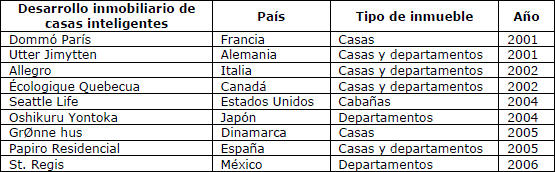 Glosario
Domótica: Aplicaciones tecnológicas, electrónicas e informáticas para optimizar el funcionamiento de una casa.
Ducto: Sistema tubular que distribuye sistemas de ventilación o aire acondicionado.
Hogares verdes: Hogares con un eficiente consumo de energía y que en su funcionamiento procura el cuidado de la ecología.
Inmueble: Casa, edificio, espacio habitacional.
Intrusión: Acción de introducirse sin derecho a una jurisdicción o propiedad.
Micro: Sistema que basa su practicidad en un tamaño mínimo.34. En el texto se dice que este tipo de inmuebles: A)   tienen celdas solares para ahorrar electricidad y cuentan con dispositivos automáticos de seguridad   B)   tienen una tecnología que solo se puede aplicar a casas habitación, además de que cuentan con internet de máxima velocidad   C)   contribuyen a la disminución del gasto energético, pero no al ahorro de agua de lavabo y de la ducha   D)   buscan que los aparatos eléctricos sean muy eficientes en su consumo de energía y que los ductos de aire ahorren oxígeno 35. Los elementos de _______________ y _______________ son características de las casas inteligentes construidas en Francia y Alemania desde _______________.   A) seguridad – confort – 2001   B) consumo de energía – control de temperatura – 2006   C) suministro eléctrico – ductos de aire – 2004   D) celdas solares – pantalla táctil – 2005 36. ¿Cuál es el primer tipo de inmueble que se realizó en Latinoamérica?   A)   Casas inteligentes en 2001   B)   Hogares verdes en 2002   C)   Cabañas en 2004   D)   Departamentos en 2006 37. ¿Cuál de los siguientes temas centrales pertenece al párrafo 5?   A)   El ahorro de la energía solar   B)   Uso de materiales reciclados   C)   El control de consumo energético   D)   La eficiencia de los aparatos eléctricos 38. ¿Qué enunciado sintetiza los párrafos 5 y 6?   A)   Las casas inteligentes hacen uso de materiales reciclados y reciclables para impactar en menor medida el ambiente   B)   La estructura de las casas inteligentes les permite tener acceso a la energía que ella misma produce por medio de la instalación de celdas solares   C)   El diseño de las casas inteligentes permite aprovechar de la mejor manera los recursos energéticos, incluir materiales amigables con el ambiente y eficientar el uso del agua   D)   Las construcciones del tipo inteligente tienen ductos de aire ubicados estratégicamente por todo el inmueble garantizando así la pureza del aire al interior de las casas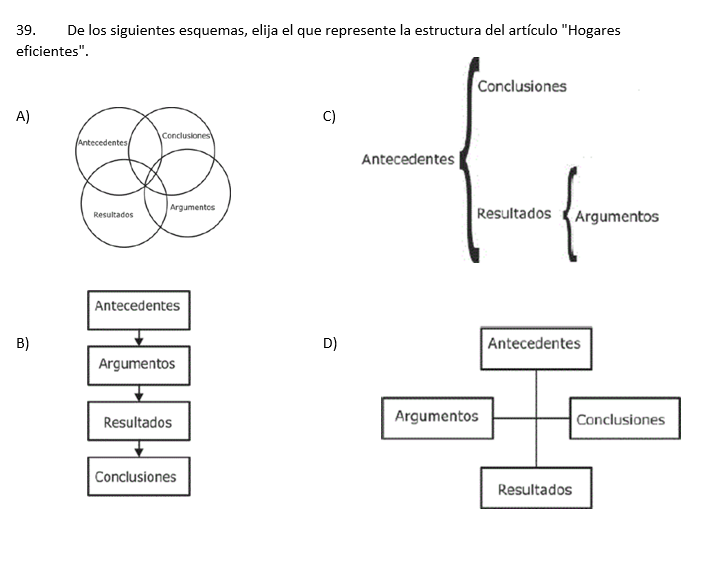 40. El término "optimiza", presente en el párrafo 5, se refiere a que el diseño de las casas inteligentes __________ el consumo energético de los electrodomésticos.   A)   favorece   B)   aprovecha   C)   mejora   D)   reduce 41. ¿Cuál es la función de la tabla que se incluye en el texto?   A)   Detallar la información acerca de las casas inteligentes   B)   Presentar evidencia del desarrollo inmobiliario de este tipo en el mundo   C)   Profundizar en los tipos de casas inteligentes   D)   Mostrar datos acerca de las ventajas de los desarrollos inmobiliarios 42. ¿Cuál es la relación entre los párrafos 2 y 6?   A)   Comparación-contraste   B)   Premisa-conclusión   C)   Concepto-ejemplo   D)   Causa-efecto 43. ¿Cuál es la diferencia entre un hogar verde y una casa inteligente?   A)   En una casa inteligente se gasta más agua que en un hogar verde   B)   El hogar verde solo se construye en el campo y la casa inteligente en la ciudad   C)   El ahorro energético es altamente mayor en una casa verde   D)   En una casa inteligente además de considerar la ecología se procura el confort 44. Con base en el texto, ¿cuál es una solución al problema ambiental?   A)   Construir casas en las que se realice una adecuada separación de la basura   B)   Construir casas con un consumo eficiente de agua y energía eléctrica   C)   Diseñar casas con grandes áreas verdes y transportes ecológicos   D)   Diseñar megaunidades habitacionales con servicios centralizados 45. Concepto inmobiliario que combina y aplica la informática y la electrónica, disminuye el consumo de energía y tiene un diseño que brinda confort.   A)   Hogares verdes   B)   Complejos habitacionales   C)   Casa inteligente   D)   Megaunidades modernas 46. De acuerdo con los datos de la tabla, ¿cuáles son los dos últimos países en construir casas?   A)   Canadá y España   B)   Alemania y Dinamarca   C)   Dinamarca y España   D)   Canadá y Alemania 47. ¿Cuál es el propósito comunicativo del autor del texto?   A)   Invitar a las constructoras para que edifiquen más casas inteligentes   B)   Dar a conocer las ventajas de este tipo de inmuebles ecológicos   C)   Persuadir a las personas para que cuiden el medio ambiente   D)   Aconsejar a las personas a que cambien su estilo de vida 48.  ¿Qué se puede concluir a partir del texto y el siguiente párrafo? La reducción del consumo energético en las tareas cotidianas constituye una buena oportunidad no solo para preservar el medio natural, sino también para reducir costos añadidos del hogar. De esta manera, se fomenta un uso racional de los recursos disponibles.  A)   Es fundamental que todos cuenten con una casa inteligente para vivir cómodos   B)   Es necesario que la ciudadanía gaste en este tipo de inmuebles a pesar del costo   C)   Se debe fomentar un uso racional de los recursos disponibles para beneficio de todos   D)   Se debe evitar el gasto excesivo de energía eléctrica porque ésta se agota Partes del texto   Párrafos1.   Conclusiones   a)   3, 4, 52.    Argumentos   b)   6, 73.   Presentación del tema   c)   1d)   2, 3, 4, 5